8. RGB LEDaren koloreak txandakatu begizta bat erabilizErronkak eta ebazpenak:ErronkakErronka I: Kolore sekuentzia desberdin bat eginSoluzioa (Irakasleentzat?)Zirkuituan ez da aldaketarik egin behar, kodea aldatu behar dugu.Adibidez, berdea -> urdina -> berdea -> urdina -> gorria sekuentzia egingo dugu.Soluzio honetan pin hauek erabili direla suposatzen da:9 -> Gorria10 -> Berdea11 -> UrdinaBeste pin batzuk erabiltzen badituzue dagokion zenbakiak jarri beharko dituzue dagozkien blokeetan.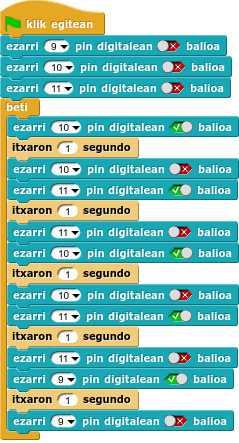 Erronka II: Bloke bat sortu pin zenbakia eta itxaron denbora pasata eta aurreko sekuentzia bloke berriarekin eginHonelako bloke bat sortu behar da: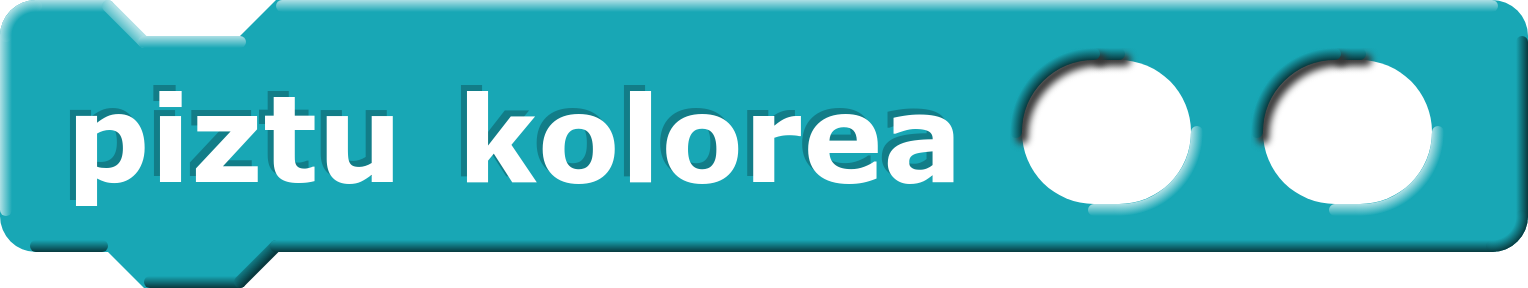 Soluzioa (Irakasleentzat?)Zirkuituan ez da aldaketarik egin behar, kodea aldatu behar dugu.Hau da sortu beharreko blokea: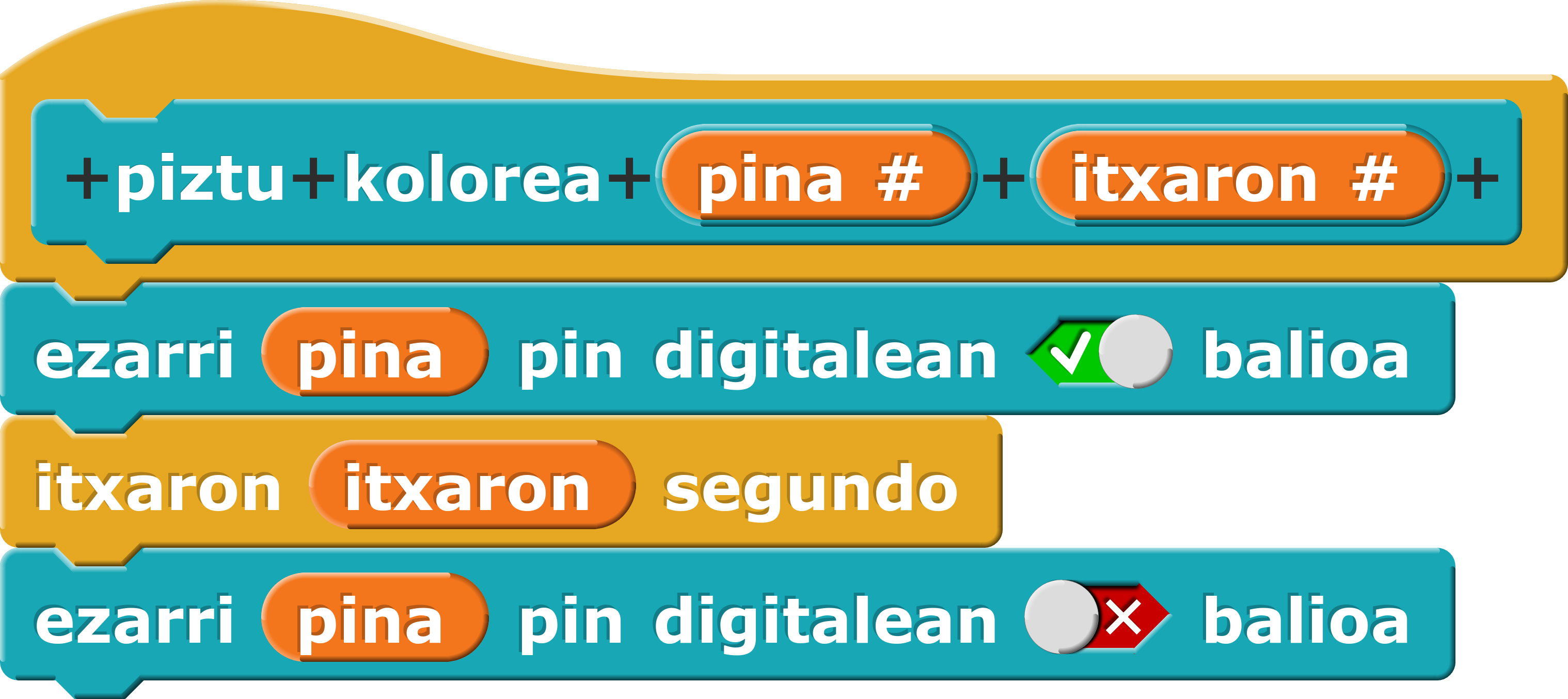 Aurreko erronkako sekuentzia berdina sortzeko: berdea -> urdina -> berdea -> urdina -> gorria: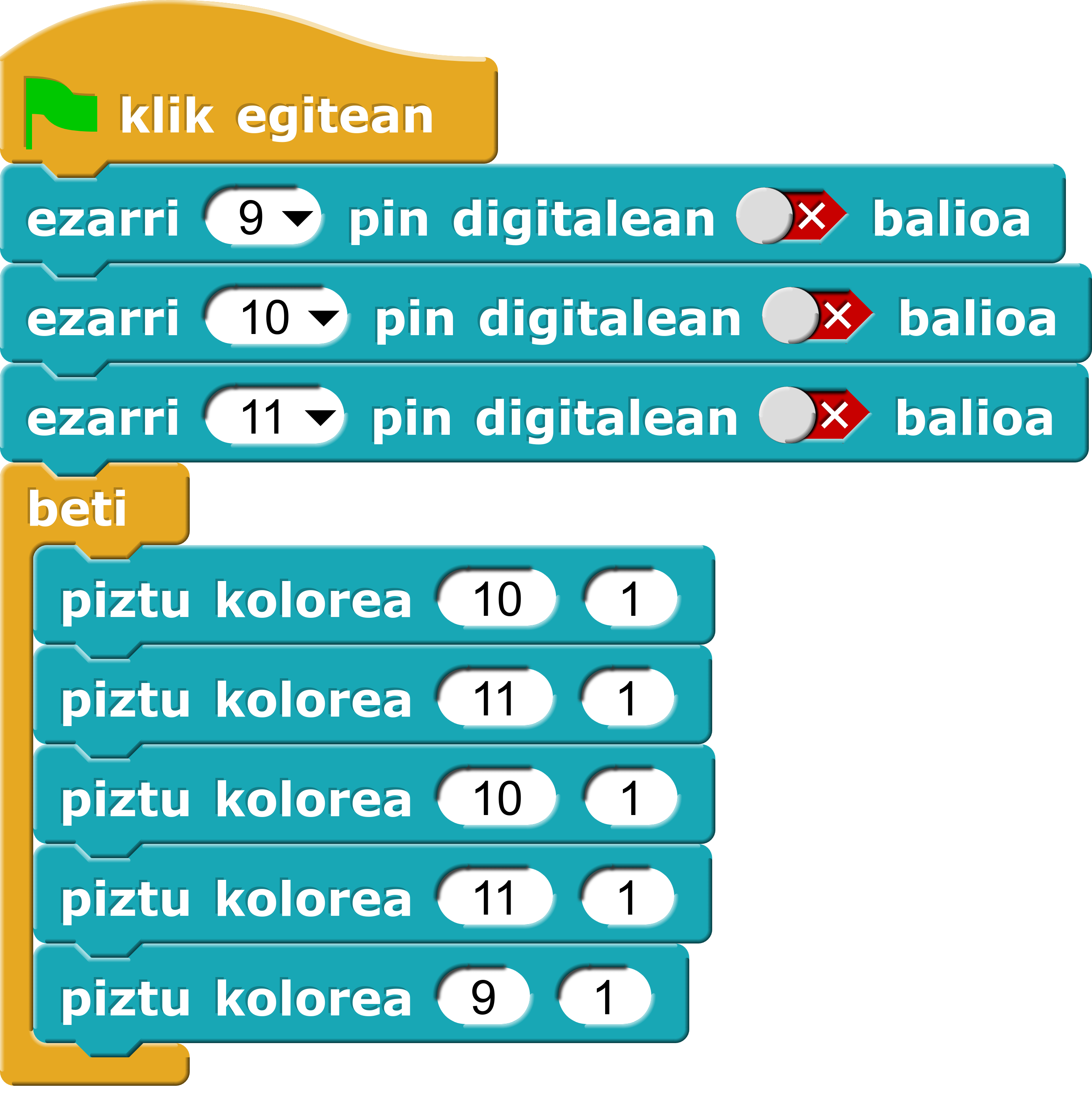 Ikusi dugun bezala, bloke honekin askoz errazagoa da sekuentzia aldatzea.